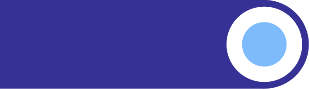 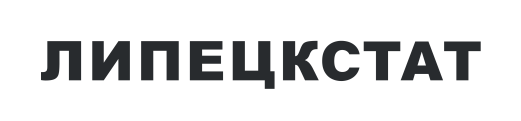 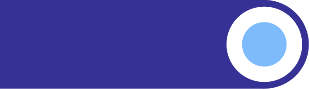 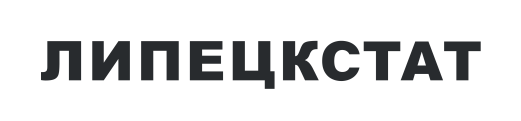 ЧИСЛЕННОСТЬ И СОСТАВ РАБОЧЕЙ СИЛЫ В ЛИПЕЦКОЙ ОБЛаСТИ В ВОЗРАСТЕ 15 ЛЕТ И СТАРШЕпо данным выборочных обследований рабочей силы в среднем за февраль - апрель 2024г.При использовании информации ссылка на Липецкстат обязательнаЧисленность рабочейсилы,человекв том числев том числеЛица, не входящие в состав рабочей силыУровень безработицы в % к рабочей силеЧисленность рабочейсилы,человекзанятыебезработныеЛица, не входящие в состав рабочей силыУровень безработицы в % к рабочей силеВсего 594177580499136783537972,3   в том числе: городские жители38688937736995202070322,5 сельские жители20728820313041581467652,0 мужчины29056028564249171338691,7 женщины30361729485787602199282,9В отдельных случаях незначительные расхождения между итогом  и суммой слагаемых объясняются округлением данных.В отдельных случаях незначительные расхождения между итогом  и суммой слагаемых объясняются округлением данных.В отдельных случаях незначительные расхождения между итогом  и суммой слагаемых объясняются округлением данных.В отдельных случаях незначительные расхождения между итогом  и суммой слагаемых объясняются округлением данных.В отдельных случаях незначительные расхождения между итогом  и суммой слагаемых объясняются округлением данных.В отдельных случаях незначительные расхождения между итогом  и суммой слагаемых объясняются округлением данных.